Zajęcia rozwijające umiejętności szkolneZabawy plastyczne :„Motyl”– pokoloruj motyla, pamiętaj o osi symetrii (lustrzane odbicie). Propozycja dla bardzie wytrwałych w pracy – wytnij pokolorowanego motyla i naklej na spinacza do bielizny. Taki motyl może ozdobić twoją firankę. Karta pracy 1.„Ślimak”–do tej pracy potrzebne będą stare gazety( lub reklamy z markerów). Pojedyncze kartki zwijamy w rulony. Z rulonów formujemy muszlę ślimaka oraz jego ciało. Jest to praca półprzestrzenna. Można również takiego ślimaka pomalować.,,Wiosenne kwiaty z masy solnej” Masa solna: -1szk. mąki,- 1szk. soli, - ½ szk. wody. Wszystko wymieszać i wyrobić jak ciasto. Można dodać odrobinę oleju. Można z takiej masy lepić ulubione warzywa, wiosenne zwierzątka, albo rozpłaszczyć na placek i robić w niej odciski np. swojej dłoni. Po wyschnięciu można pracę pomalować. Ćwiczenia grafomotoryczne. Karta pracy 2 Miłej zabawy. Małgorzata Juryś-StecKarta pracy1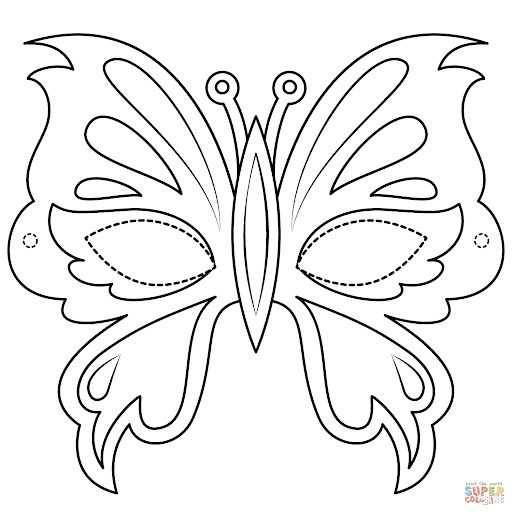 Karta pracy 2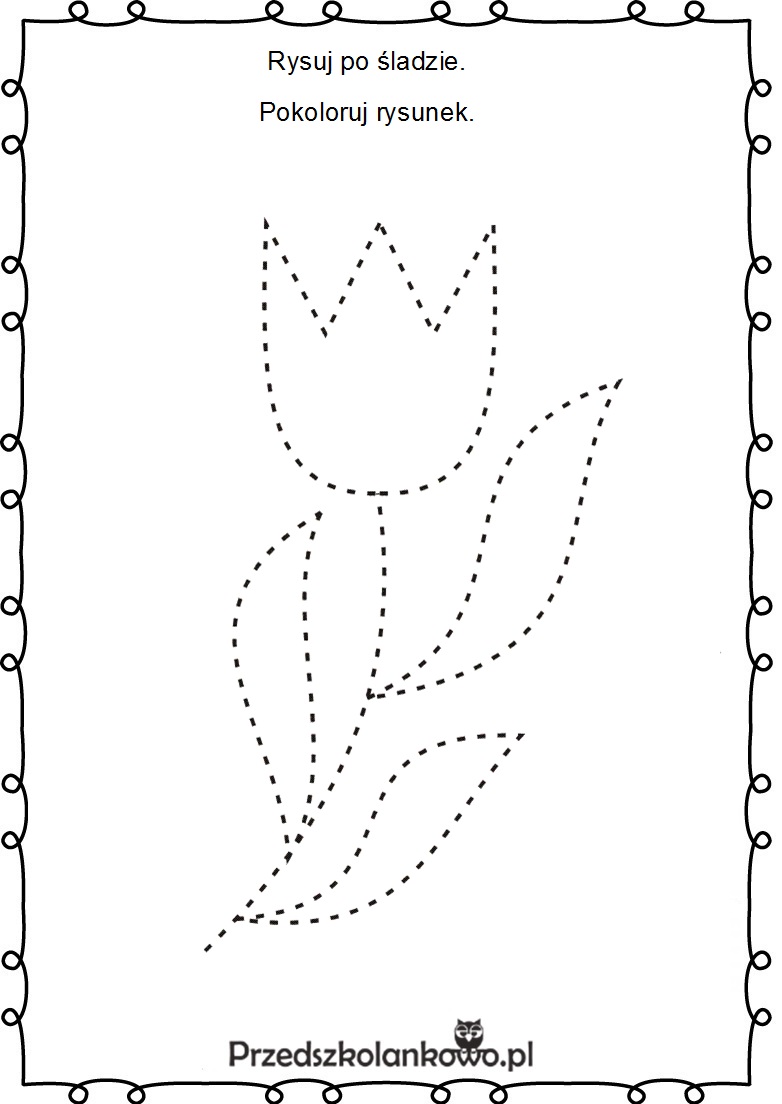 